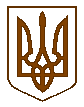 УКРАЇНАБілокриницька   сільська   радаРівненського   району    Рівненської    області____________________________________________________________________(п’ятнадцята позачергова сесія сьомого скликання)РІШЕННЯвід 02 лютого  2017 року                                                                             № 404                                                                           Про надання дозволу на розробленняпроекту землеустрою щодо відведення земельної ділянки у приватну власність громадянину  Нестерчуку Олегу Володимировичу	Розглянувши заяву громадянина Нестерчука О.В.  з метою надання у приватну власність земельної ділянки для ведення особистого селянського господарства та керуючись пунктом 34 частини першої статті 26 Закону України “ Про місцеве самоврядування в Україні ”, статей 12, 118, 121, Земельного кодексу України, сесія Білокриницької сільської радиВ И Р І Ш И Л А :Надати гр. Нестерчуку Олегу Володимировичу дозвіл на розроблення проекту землеустрою щодо відведення земельної ділянки у приватну власність  орієнтовною площею 0,04 га за рахунок земель запасу сільськогосподарського призначення в с. Біла Криниця на території Білокриницької сільської ради Рівненського району Рівненської області для ведення особистого селянського господарства.Гр. Нестерчуку Олегу Володимировичу у місячний термін звернутися до суб’єкта господарювання, що є виконавцем робіт із землеустрою, згідно із законом, для розроблення проекту землеустрою щодо відведення у приватну власність земельної ділянки.Після погодження проекту у порядку встановленому статтею 186 Земельного кодексу України проект землеустрою подати до сільської ради на розгляд і затвердження та передачі земельної ділянки у приватну власність.Контроль за виконанням даного рішення покласти на земельну комісію сільської ради.Сільський голова                                                                                  Т. ГончарукПленарне засідання п’ятнадцятої позачергової сесії Білокриницької сільської ради сьомого скликання02 лютого  2017 року
ВІДОМІСТЬдля поіменного голосування з питання:«Про надання дозволу на розроблення проекту землеустрою щодо відведення земельної ділянки у приватну власністьгромадянину  Нестерчуку Олегу Володимировичу»Голосували:    «за» - 	17	                          «проти» - 	0	                          «утримався» - 	0	                          «не голосував» - 	0	Голова комісії                                                                      _________________Секретар комісії                                                                   _________________Член комісії                                                                          _________________№з/пПрізвище, ім’я, по батьковіЗаПротиУтри-мавсяНе приймав участь в голосу-ванні1.Гончарук Тетяна Володимирівназа2.Галябар Роман Олександровичза3.Власюк Світлана Андріївназа4.Данилюк Наталія Василівназа5.Семенюк Марія Петрівназа6.Дем'янчук Віталій Григоровичвідсутній7.Зданевич Оксана Данилівназа8.Кисіль Тетяна Михайлівнавідсутня9.Панчук Ярослав Петровичвідсутній10.Ящук Оксана Костянтинівназа11.Целюк Тетяна Лонгінівнавідсутня12.Плетьонка Андрій Васильовичза13.Вовчик Юрій Анатолійовичза14.Дубіч Анатолі Миколайовичза15.Захожа Інна Анатоліївназа16.Морозюк Оксана Дмитрівназа17.Казмірчук Олена Юріївназа18.Денисюк Іван Миколайовичза19.Кравченко Алла Дмитрівназа20.Люльчик Валерій Федоровичза21.Клименко Тарас Володимировичза22.Ляшецька Надія Миколаївнавідсутня23.Ящук Олена АдамівнавідсутняВсього:Всього:17